СОВЕТ ДЕПУТАТОВ ГОРОДА РЕУТОВ РЕШЕНИЕот 07.03.2018 № 487/93Об Отчёте о работе Контрольно-счётной палаты города Реутов за 2017 годСовет депутатов города Реутов решил:1. Принять к сведению Отчёт о работе Контрольно-счётной палаты города Реутов за 2017 год (прилагается).2. Опубликовать настоящее Решение и Отчёт о работе Контрольно-счётной палаты города Реутов за 2017 год в газете «Реут» и на городском сайте.Председатель Совета депутатов города Реутов		     			           		С.М. ЕпифановПринятРешением Совета депутатовгорода Реутовот 07.03.2018 № 487/93Отчёт о работе Контрольно-счётной палаты города Реутов за 2017 годНастоящий отчёт о работе Контрольно-счётной палаты города Реутов подготовлен в соответствии с Федеральным законом от 07.02.2011 № 6-ФЗ «Об общих принципах организации и деятельности контрольно-счётных органов субъектов Российской Федерации и муниципальных образований» и Положением о Контрольно-счётной палате города Реутов.В отчёте отражены результаты работы Контрольно-счётной палаты города Реутов (далее – Контрольно-счётная палата) по выполнению возложенных задач и реализации полномочий, определённых законодательством.Основные задачи и правовое регулирование деятельности.В 2017 году Контрольно-счётная палата в своей деятельности руководствовалась Конституцией Российской Федерации, Федеральным законом от 6 октября 2003 года № 131-ФЗ «Об общих принципах организации местного самоуправления в Российской Федерации», Бюджетным кодексом Российской Федерации, Федеральным законом от 07.02.2011 № 6-ФЗ «Об общих принципах организации и деятельности контрольно-счётных органов субъектов Российской Федерации и муниципальных образований», федеральными законами и иными нормативными правовыми актами Российской Федерации, субъекта Российской Федерации, муниципальными нормативными правовыми актами.Являясь постоянно действующим органом внешнего муниципального финансового контроля, Контрольно-счётная палата в своей работе основывалась на принципах законности, объективности, эффективности, независимости и гласности.Основными задачами Контрольно-счётной палаты в 2017 году являлись:контроль за исполнением бюджета города Реутов;контроль, направленный на определение законности, результативности и экономности использования средств бюджета города Реутов (аудит эффективности, аудит в сфере закупок);контроль за соблюдением установленного порядка управления и распоряжения имуществом, находящимся в собственности города Реутов;осуществление экспертно-аналитической деятельности, в том числе экспертиза проектов нормативных правовых актов города Реутов, анализ и мониторинг бюджетного процесса.Реализация возложенных на Контрольно-счётную палату полномочий осуществлялась в ходе контрольной и экспертно-аналитической деятельности. Контрольная, экспертно-аналитическая, информационная и другая деятельность в 2017 году осуществлялась в соответствии с Планом работы Контрольно-счётной палаты.Итоги контрольной деятельности.В 2017 году проведено 6 контрольных мероприятий, на 10 объектах, в том числе, в местных органах самоуправления 3 (Администрация, Совет депутатов, Избирательная комиссия, в 5 бюджетных (МБОУ «СОШ №1, №2, №6, МБОУ д/с «Лучик», МБУ «ГХ и благоустройство»), 1 унитарном (МУП «ДЕЗ») и 1 некоммерческой организации (ФСПН), из них: в сфере образования – 4 объекта, в сфере ЖКХ – 2, в иных сферах – 4 объекта.По результатам контрольных и экспертно-аналитических мероприятий выявлено нарушений и недостатков на общую сумму 45 704,9 тыс. рублей, из которых:нарушения ведения бухгалтерского учёта, составления и представления бухгалтерской (финансовой) отчётности – 42 660,5 тыс. руб. (93,3%);нарушения законодательства в сфере управления и распоряжения государственной (муниципальной) собственностью – 252,0 тыс. руб. (0,5%);нарушения при осуществлении государственных (муниципальных) закупок – 1 327,8 тыс. руб. (2,9%);иные нарушения (в том числе неэффективное использование бюджетных средств) – 1 464,6 тыс. руб. (3,2%).Структура выявленных нарушений в 2017 году представлена на следующей диаграмме: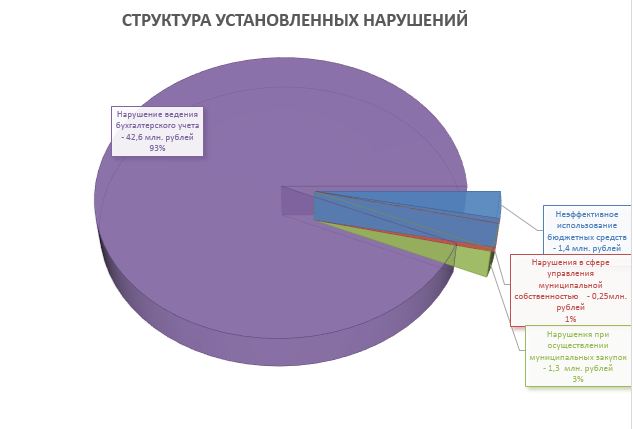 Нарушения ведения бухгалтерского учёта, составления и представления бухгалтерской (финансовой) отчётности установлены на следующих объектах:МБОУ «СОШ №1» (5 случаев на сумму 7 587,6 тыс. рублей);МБОУ «СОШ №2» (8 случаев на сумму 10 471,0 тыс. рублей);МБОУ «СОШ №6» (6 случаев на сумму 7 796,5 тыс. рублей);МБОУ «НДО -детский сад Лучик» (2 случая на сумму 1 402,0 тыс. рублей);          МБУ «Городское хозяйство и благоустройство города Реутов» (80 случаев на сумму 2 518,7 тыс. рублей);МУП «ДЕЗ» (24 случая на сумму 12 884,0 тыс. рублей).Наиболее характерное нарушение ведения бухгалтерского учёта, составления и представления бухгалтерской отчётности выразилось в нарушении требований, предъявляемых к оформлению фактов хозяйственной жизни экономического субъекта первичными учётными документами (120 случаев на сумму 42 660,5 тыс. рублей, или 93,3%). Следует отметить, что большинство нарушений (40 случаев на сумму 40 141,8 тыс. рублей) устранялись в процессе проведения проверки. Остальные нарушения (80 случаев на сумму 2 518,7 тыс. рублей) устранены в результате рассмотрения представлений и предписаний Контрольно-счётной палаты.Также Комитетом по управлению муниципальным имуществом Администрации города Реутов по результатам проверок: «Проверки целевого и эффективного использования средств бюджета г.Реутов выделенных муниципальным образовательным учреждениям города Реутов в 2016 году на выполнение ремонтных  работ на школьных стадионах с заменой спортивного оборудования»,  «Проверка эффективности хозяйственной деятельности МУП «ДЕЗ» в части соблюдения установленного порядка управления и распоряжения имуществом, находящимся в муниципальной собственности», проведена большая работа в части инвентаризации муниципального имущества  с фотофиксацией элементов школьных стадионов и площадок, а также отопительного оборудования  созданы реестровые карточки учёта, которые будут учитывать изменение объектов.В отношении 1 должностного лица составлено 3 протокола об административном правонарушении, ответственность за которое установлена статьей 15.11.1 Кодекса Российской Федерации об административных правонарушениях (Грубое нарушение требований к бухгалтерскому учету, в т.ч. к бухгалтерской (финансовой) отчетности). Материалы дела направлены в Реутовский городской суд. По результатам рассмотрения материалов дела, принято решение о прекращении производства по 2 материалам в связи с истечением срока давности привлечения виновного лица. По 1 материалу лицо привлечено к административной ответственности в виде штрафа. 1 должностное лицо привлечено к дисциплинарной ответственности (объявлено замечание). Нарушения в сфере управления и распоряжения муниципальной собственностью установлены в МБОУ СОШ №1 2,6 МБОУ «НДО -детский сад Лучик» (21 случай), МБУ «Городское хозяйство и благоустройство города Реутов» (80 случаев) и МУП «ДЕЗ» (17 случаев и 1 случай на сумму 252,0 тыс. рублей) и Комитете по управлению муниципальным имуществом Администрации города Реутов (2 случая).Наиболее характерные нарушения в сфере управления и распоряжения муниципальной собственностью выразились в следующем:нарушение порядка учёта и ведения реестра муниципального имущества (2 случая);несоблюдение правообладателем порядка предоставления сведений для внесения (исключения) в реестр муниципального имущества (118 случаев);непринятие мер по взысканию просроченной задолженности, за пользование муниципальным имуществом (1 случай на сумму 252,0 тыс. рублей);Все нарушения порядка учёта и ведения реестра муниципального имущества устранены в процессе проверок или в указанные в представлениях и предписаниях сроки. Проведена работа с ответственными за предоставление сведений должностными лицами на соблюдение порядка и сроков предоставления сведений для своевременного изменения реестра муниципального имущества.В 2017 году в соответствии со статьей 98 Федерального закона от 05.04.2013 №44-ФЗ «О контрактной системе в сфере закупок товаров, работ, услуг для обеспечения государственных и муниципальных нужд» Контрольно-счётной палатой осуществлялся аудит в сфере закупок в рамках 1 из 6 проведённых контрольных мероприятий.Нарушения при осуществлении муниципальных закупок в процессе проведения аудита в сфере закупок установлены на следующих объектах: МБОУ «СОШ №1» (9 случаев на сумму 454,1 тыс. рублей);МБОУ «СОШ №2» (8 случаев на сумму 423,7 тыс. рублей);МБОУ «СОШ №6» (8 случаев на сумму 440,3 тыс. рублей);МБОУ «НДО -детский сад Лучик» (2 случая на сумму 12,7 тыс. рублей);Общая сумма закупок, проверенных в ходе аудита в сфере закупок, составила 61 536,3 тыс. рублей. Сумма установленных нарушений составила 1 327,8 тыс. рублей. В контрольный орган в сфере закупок в 2017 году направлено 1 информационное письмо об установленных нарушениях.Наиболее характерными нарушениями федерального законодательства в сфере закупок товаров, работ, услуг для обеспечения государственных и муниципальных нужд, выявленными в ходе аудита в сфере закупок, являлись:отсутствие (несвоевременное размещение) отчёта о результатах отдельного этапа исполнения контракта (договора), о поставленном товаре, выполненной работе или об оказанной услуге, либо отсутствие части документов (5 случаев);приёмка и оплата поставленных товаров, выполненных работ, оказанных услуг, несоответствующих условиям контрактов (27 случаев на сумму 1 327,8 тыс. рублей).Установленный ущерб при приёмке и оплате поставленных товаров, выполненных работ, оказанных услуг, несоответствующих условиям контрактов, частично возмещен в бюджет города Реутов, а также выполнены работы на оставшуюся сумму в процессе проведения контрольных мероприятий.Основной причиной отклонений, нарушений и недостатков, выявленных в ходе контрольных мероприятий в рамках аудита в сфере закупок, является низкая контрактная дисциплина, но динамика нарушений имеет положительную тенденцию в сторону снижения.По результатам аудита в сфере закупок, проведённого в 2016 – 2017 годах, Контрольно-счётной палатой осуществлен анализ установленных нарушений в сфере закупок, определены основные причины выявляемых нарушений и предложены рекомендации по предупреждению нарушений. Результаты выявленных нарушений в ходе аудита закупок направлены информационным письмом в Финансовое управление города Реутов, для принятия мер в соответствии с действующим законодательством. Неэффективное использование бюджетных средств (муниципального имущества) установлено в ходе проверок в МБУ «Городское хозяйство и благоустройство города Реутов» (10 случаев на сумму 158,7 тыс. рублей), МБОУ «Начальная школа детский сад «Лучик» (3 случая на сумму 71,5 тыс. рублей), МБОУ «СОШ №1» (9 случаев на сумму 415,0 тыс. рублей), МБОУ «СОШ №2» (8 случаев на сумму 403,7 тыс. рублей), МБОУ «СОШ №6» (8 случаев на сумму 415,4 тыс. рублей). Неэффективное использование бюджетных средств (муниципального имущества) выразилось в следующем: МБУ «Городское хозяйство и благоустройство города Реутов» осуществило расходование средств бюджета в общей сумме 158,7 тыс. рублей на закупку 10 скамеек парковых в 2016 году, фактически данные скамейки не используются и находятся на хранении на производственной базе Учреждения.«Начальная школа детский сад «Лучик» осуществило закупку спортивного оборудования в 2016 году по завышенной цене по сравнению со среднерыночной, сумма превышения составила 71,5 тыс. рублей.      МБОУ «СОШ №1» осуществило закупку спортивного оборудования в 2016 году по завышенной цене по сравнению со среднерыночной, сумма превышения составила 415,0 тыс. рублей.      МБОУ «СОШ №2» осуществило закупку спортивного оборудования в 2016 году по завышенной цене по сравнению со среднерыночной, сумма превышения составила 403,7 тыс. рублей.      МБОУ «СОШ №6» осуществило закупку спортивного оборудования в 2016 году по завышенной цене по сравнению со среднерыночной, сумма превышения составила 415,4 тыс. рублей. Итоги экспертно-аналитической деятельностиВ 2017 году проведено 6 экспертно-аналитических мероприятий, в том числе:внешняя проверка годовой бюджетной отчётности главных администраторов бюджетных средств (9 главных администраторов);заключение на годовой отчёт об исполнении бюджета городского округа Реутов за 2016 год;анализ исполнения бюджета города Реутов за 1 квартал 2017 года;анализ исполнения бюджета города Реутов за 1 полугодие 2017 года;оценка эффективности предоставления налоговых и иных льгот и преимуществ городским округом Реутов в 2016 году;экспертиза проекта бюджета города Реутов на 2018 год и на плановый период 2019 и 2020 годов;При проведении экспертно-аналитического мероприятия «Внешняя проверка годовой бюджетной отчётности главных администраторов бюджетных средств за 2016 год», установлены случаи несоответствия представленных форм отчетности действующему законодательству.  С целью устранения выявленных нарушений по итогам проверки, были направлены информационные письма главным администраторам бюджетных средств, допустивших нарушения.Реализация результатов контрольной и экспертно-аналитической деятельности.В целях реализации полномочий по выявлению, предупреждению и устранению фактов неправомерного использования муниципальных финансовых ресурсов и муниципальной собственности по итогам контрольных и экспертно-аналитических мероприятий проверенным органам и организациям Контрольно-счётной палатой направлено 13 представлений, 2 предписания.В отчётном периоде Контрольно-счётной палатой подготовлено и направлено в Совет депутатов города Реутов, Главе города Реутов, Прокуратура г.Реутов в органы государственной власти Московской области, в орган контроля в сфере закупок, всего 23 информационных письма.В предписаниях, представлениях и информационных письмах даны 44 предложение, 29 из которых выполнено (66%) в 2017 году (15 оставшихся исполнены в январе 2018).По предложениям Контрольно-счётной палаты внесены изменения (приняты) в 1 нормативных правовых акта города Реутов.Материалы Контрольно-счётной палаты послужили основанием для привлечения к административной ответственности 1 должностного лица, к дисциплинарной ответственности – 1 должностных лица.По результатам проведённых мероприятий в 2017 году устранено нарушений и недостатков на сумму 43 988,4 тыс. рублей, также выполнены предложения по устранению нарушений по контрольным мероприятиям прошлых лет. Устранение нарушений в 2017 году осуществлялось проверяемыми объектами следующими способами:возмещено в бюджет города Реутов денежными средствами на общую сумму 41,69 тыс. рублей;возмещено путём выполнения работ и (или) оказания услуг – 1 286,1 тыс. рублей;внесены изменения (исправления) в бюджетный (бухгалтерский) учёт, реестр муниципальной собственности города Реутов, приняты к учёту объекты основных средств – 42 660,5 тыс. рублей;Нарушения на общую сумму 252 тыс. рублей остаются на контроле устранения (не истек срок ответа на представления).Работа с обращениями граждан и юридических лиц, взаимодействие с органами государственной власти Московской области.Контрольно-счётной палатой в 2017 году в соответствии с требованиями Федерального закона от 02.05.2006 № 59-ФЗ «О порядке рассмотрения обращений граждан Российской Федерации» осуществлялась работа с обращениями граждан и юридических лиц.В 2017 году в Контрольно-счётную палату обращений от граждан не поступало. Принятое в 2016 году в работу 1 обращение юридического лица по обращению УФАС по Московской области. Информация, изложенная в обращении, была учтена в работе Контрольно-счётной палаты при проведении планового тематического контрольного мероприятия, законченного в 2017 году. По результатам проверки факты, изложенные в обращении не подтвердились, информация направлена в УФАС по Московской области.Контрольно-счётной палатой в 2017 году осуществлялось активное взаимодействие с Контрольно-счётной палатой Московской области посредством участия в семинарах и совещаниях Совета Контрольно-счётных органов при Контрольно-счётной палате Московской области. Председатель Контрольно-счётной палаты также является членом комиссии по этике Совета Контрольно-счётных органов при Контрольно-счётной палате Московской области. В основном, в 2017 году работа комиссии была направлена на анализ соблюдения Контрольно-счётными органами принципа гласности, в том числе информационное наполнение официальных web-сайтов Контрольно-счётных органов. Обеспечение деятельностиРешением Совета депутатов города Реутов от 30.11.2016 № 89/2016-НА «О бюджете города Реутов на 2017 год и на плановый период 2018 и 2019 годов» (с изменениями и дополнениями) на 2017 год бюджетные ассигнования на содержание и обеспечение деятельности Контрольно-счётной палаты утверждены в размере 4 633,9 тыс. рублей, в том числе:фонд оплаты труда сотрудников – 4 358,6 тыс. рублей;закупка товаров, работ, услуг – 116,8 тыс. рублей;пенсионное обеспечение – 158,5 тыс. рублей.При этом в течение 2017 года в процессе оптимизации бюджетных расходов сокращены бюджетные ассигнования в сумме 294,5 тыс. рублей.Исполнение по расходам составило 4 633,9 тыс. рублей (100,0%). В 2017 году муниципальная служба в Контрольно-счётной палате осуществлялась в соответствии с законодательством о муниципальной службе.По состоянию на 01.01.2018 штатная численность Контрольно-счётной палаты составила 4 единицы, из них замещены – 4 штатных единиц (укомплектованность – 100 %).В 2017 году 1 сотрудник Контрольно-счётной палаты прошел курсы повышения квалификации по программе «Управление государственными и муниципальными закупками: Федеральный закон № 44-ФЗ «О контрактной системе в сфере закупок товаров, работ, услуг для обеспечения государственных и муниципальных нужд».В 2017 году продолжает функционировать официальный сайт Контрольно-счётной палаты города Реутов www.kspreut.jimdo.com, на котором размещена информация о деятельности Контрольно-счётной палаты.ПриложениеПриложениеПриложениеПриложениеОсновные показатели деятельности Контрольно-счётной палаты города Реутов за 2017 годОсновные показатели деятельности Контрольно-счётной палаты города Реутов за 2017 годОсновные показатели деятельности Контрольно-счётной палаты города Реутов за 2017 годОсновные показатели деятельности Контрольно-счётной палаты города Реутов за 2017 год№ п/пОсновные показателизначение показателязначение показателя№ п/пОсновные показатели2016 год2017 год12341.Сведения о проведенных контрольных мероприятияхСведения о проведенных контрольных мероприятияхСведения о проведенных контрольных мероприятиях1.1.Количество проведенных контрольных мероприятий (ед.), их них:1061.1.1.          с использованием аудита в сфере закупок921.2.Количество контрольных мероприятий, по результатам которых выявлены нарушения и недостатки (ед.)1031.3.Количество проверенных объектов (ед.)14101.4.Количество проверенных объектов, у которых по результатам контрольных мероприятий выявлены нарушения и недостатки (ед.)1261.5.Объем проверенных средств (тыс. рублей)375 135,53291 947,642.Сведения о проведенных экспертно-аналитических мероприятияхСведения о проведенных экспертно-аналитических мероприятияхСведения о проведенных экспертно-аналитических мероприятиях2.1.Количество проведенных экспертно-аналитических мероприятий (ед.), в том числе:1562.1.1.          подготовленных экспертных заключений на проекты           решения о бюджете города Реутов112.1.2.          подготовленных информационных материалов о ходе           исполнения бюджета города Реутов322.1.3.          проведенных внешних проверок годового отчёта об           исполнении бюджета города Реутов112.1.4.          проведенных проверок годовой отчётности главных           администраторов бюджетных средств112.1.5.          иные экспертно-аналитические мероприятия913.Сведения о результатах контрольных и экспертно-аналитических мероприятийСведения о результатах контрольных и экспертно-аналитических мероприятийСведения о результатах контрольных и экспертно-аналитических мероприятий3.1.Сумма выявленных нарушений и недостатков, всего (тыс. рублей)3.1.1.          количество случаев (ед.)3723223.1.2.          сумма нарушений (тыс. рублей)12 134,0045 704,93.2.Сумма выявленных нарушений и недостатков (тыс. рублей), в том числе:3.2.1.нарушения при формировании и исполнении бюджетов3.2.1.1.          количество случаев (ед.)7103.2.1.2.          сумма нарушений (тыс. рублей)1132,503.2.2.нарушения ведения бухгалтерского учёта, составления и представления бухгалтерской (финансовой) отчётности3.2.2.1.          количество случаев (ед.)1301203.2.2.2.          сумма нарушений (тыс. рублей)9 884,3042 660,533.2.3.нарушения законодательства в сфере управления и распоряжения государственной (муниципальной) собственностью3.2.3.1.          количество случаев (ед.)151253.2.3.2.          сумма нарушений (тыс. рублей)119,75252,03.2.4.нарушения при осуществлении государственных (муниципальных) закупок и закупок отдельными видами юридических лиц3.2.4.1.          количество случаев (ед.)153393.2.4.2.          сумма нарушений (тыс. рублей)514,751 327,873.2.5.нарушения порядка ведения кассовых операций юридическими лицами3.2.5.1.          количество случаев (ед.)003.2.5.2.          сумма нарушений (тыс. рублей)0,000,003.2.6.неэффективное использование бюджетных средств3.2.6.1.          количество случаев (ед.)3383.2.6.2.          сумма нарушений (тыс. рублей)482,701 464,624.Реализация результатов контрольных и экспертно-аналитических мероприятийРеализация результатов контрольных и экспертно-аналитических мероприятийРеализация результатов контрольных и экспертно-аналитических мероприятий4.1.Количество подготовленных материалов контрольных и экспертно-аналитических мероприятий (ед.)25134.2.Направлено предписаний (ед.)424.3.Направлено представлений (ед.)20134.4.Направлено информационных писем (ед.)37234.5.Количество муниципальных правовых актов органов местного самоуправления (ед.), в которые по результатам контрольных и экспертно-аналитических мероприятий предложено внести изменения или принять 314.6.Количество муниципальных правовых актов органов местного самоуправления (ед.), принятых по предложениям КСП214.7.Количество принятых мер по привлечению должностных лиц к дисциплинарной или материальной ответственности по контрольным и экспертно-аналитическим мероприятиям (человек)514.8.Устранено нарушений и недостатков, всего (тыс. рублей), в том числе:13 033,1043 988,44.8.1.          по результатам проверок текущего года (тыс. рублей)10 447,9043 988,44.8.2.          по результатам проверок предыдущих лет (тыс.           рублей)2 585,200,004.9.Устранено нарушений и недостатков (тыс. рублей):4.9.1.          внесены изменения (исправления) в бюджетный           (бухгалтерский) учёт, реестр муниципальной
          собственности города Реутов, приняты к учёту           объекты основных средств12 401,9042 660,534.9.2.          возмещено путем выполнения работ и (или) оказания           услуг454,101 286,184.9.3.          дополнительные доходы и (или) сэкономленные            средства объекта контроля0,0004.9.4.          возмещено денежными средствами177,1041,694.10.Снято с контроля устранения нарушений по объективным причинам (невозможность устранения нарушения, применение иных мер, послуживших причиной устранения нарушения) (тыс. рублей)1 582,0004.11.Остается на контроле устранения нарушений (тыс. рублей)443,90252,04.12.Количество материалов контрольных мероприятий, переданных в правоохранительные органы (ед.), из них:1114.12.1.          В Прокуратуру Московской области114.12.2          В Прокуратуру г.Реутов0104.13.Возбуждено уголовных дел (ед.)004.14.Направлено материалов в соответствующие надзорные органы для возбуждения дел об административных правонарушениях, (ед.) в том числе:004.14.1.     МУ МВД Московской области004.14.1.1.            составлено протоколов004.14.1.2.            наложено штрафов004.15.Направлено протоколов в суд для возбуждения административного делопроизводства (ед.):134.15.1.            составлено протоколов134.15.2.            наложено штрафов015.Сведения о мерах, принятых по обращениям гражданСведения о мерах, принятых по обращениям гражданСведения о мерах, принятых по обращениям граждан5.1.Количество поступивших обращений граждан, общественных организаций (ед.)105.2.Количество направленных ответов заявителям (ед.), из них:105.2.1.          количество переданных обращений на исполнение в         другие органы государственной власти в
         соответствии с их полномочиями006.Обеспечение деятельности Контрольно-счётной палаты города РеутовОбеспечение деятельности Контрольно-счётной палаты города РеутовОбеспечение деятельности Контрольно-счётной палаты города Реутов6.1.Финансовое обеспечение деятельности Контрольно-счётной палаты города Реутов на 2017 год, (тыс. рублей)4 788,24 633,96.2.Фактическое расходование финансового обеспечения деятельности Контрольно-счётной палаты города Реутов на 2017 год (тыс. рублей)4 787,94 633,96.3.Установленная штатная численность Контрольно-счётной палаты города Реутов (ед.)44